 Rozdział 3: Relacje międzyludzkie	 Temat 43: Dlaczego biskup bajki pisał?Karta pracyŚwiat oczami Ignacego Krasickiego 1.  Na podstawie informacji ze s. 140 w podręczniku uzupełnij curriculum vitae Ignacego Krasickiego.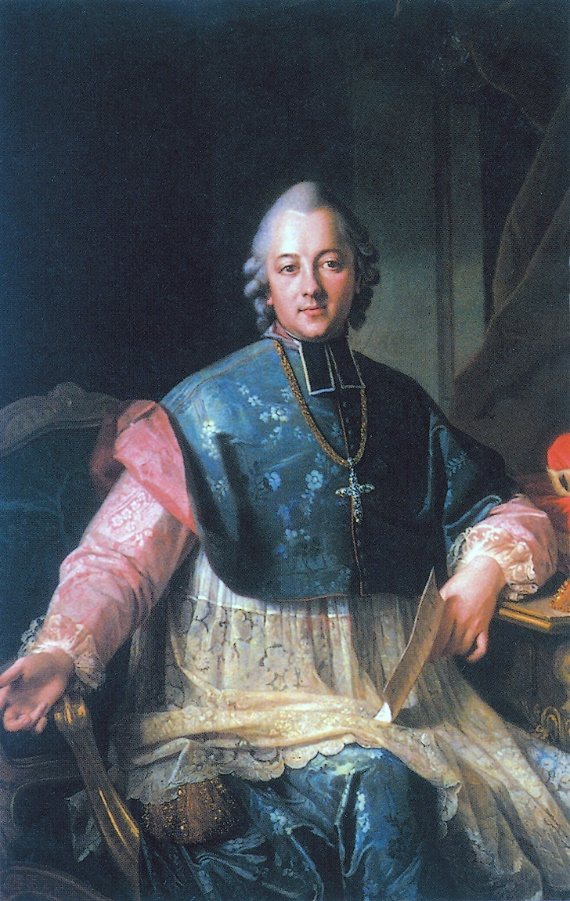 Ignacy Krasicki data urodzenia:	________________________________________tytuły:	______________________________________________	____________________________________________________stan cywilny:	_________________________________________wykonywany zawód:	_________________________________________________wykształcenie:	______________________________________________________	___________________________________________________________________pełnione funkcje:	____________________________________________________	___________________________________________________________________dokonania:	_________________________________________________________	___________________________________________________________________zainteresowania:	_____________________________________________________	___________________________________________________________________dorobek artystyczny:	_________________________________________________	___________________________________________________________________	___________________________________________________________________	___________________________________________________________________	______________________________________________________________________________________________________________________________________ 2.  Przeczytaj bajkę Szczur i kot, a następnie wykonaj polecenia.a) Naszkicuj wzajemny układ postaci w sytuacji przedstawionej w bajce. W jakim miejscu znajdował się szczur, a w jakim – jego bracia i siostry? Ustal, czego metaforą może być Twój rysunek.b) Wyjaśnij dosłowne i przenośnie znaczenie sformułowania „mnie to kadzą”, a następnie wypełnij tabelę i ustal, na czym polega gra słowna zastosowana przez poetę w bajcę. Gra językowa________________________________________________________________________________________________________________________________________________________________________________________________________________________________________________________________________________c) Wypisz ujawnione w bajce cechy szczura oraz rezultaty, do których one doprowadziły.d) Jak można by opisać zachowanie szczura? Wypisz przynajmniej trzy określenia.________________________________________________________________________________________________________________________________________e) Sformułuj morał płynący z bajki Szczur i kot.________________________________________________________________________________________________________________________________________f) Opisz sytuację z życia, do której pasowałaby wymowa bajki Szczur i kot.________________________________________________________________________________________________________________________________________________________________________________________________________________________________________________________________________________ 3.  Przeczytaj bajkę Lis i osieł, a następnie wykonaj polecenia.a) Wyjaśnij, na czym polegał problem lisa.____________________________________________________________________________________________________________________________________________________________________________________________________________b) Co doradzisz lisowi, by ten znalazł przyjaciela? Wypisz, co lis musi w swoim życiu zmienić i jakie cechy musi w sobie rozwinąć.________________________________________________________________________________________________________________________________________________________________________________________________________________________________________________________________________________c) Zacytuj morał bajki i wyjaśnij jego sens.____________________________________________________________________________________________________________________________________________________________________________________________________________ 4.  Przeczytaj bajkę Lis i wilk, a następnie wykonaj polecenia.a) Opisz swoimi słowami sytuację, w której znaleźli się tytułowi bohaterowie bajki.____________________________________________________________________________________________________________________________________________________________________________________________________________b) Wyjaśnij, dlaczego wilk nie pomógł lisowi, który znalazł się w opresji.____________________________________________________________________________________________________________________________________________________________________________________________________________c) Zacytuj morał bajki i wyjaśnij jego sens.________________________________________________________________________________________________________________________________________________________________________________________________________________________________________________________________________________Jak szczur interpretował swoją sytuację?W jakiej sytuacji szczur był naprawdę?______________________________________________________________________________________________________________________________________________________________________________________________________________________________________________________________________________________________________________________________________________________________Cechy szczuraKonsekwencje________________________________________________________________________________________________________________________________________________________________________________________________